MẪU: KQT07-ĐTĐHCỘNG HÒA XÃ HỘI CHỦ NGHĨA VIỆT NAM Độc lập - Tự do - Hạnh phúcĐƠN XIN MỞ LỚP HỌC PHẦNKính gửi:Khoa Trưởng Khoa Quốc tế;Tổ Đào tạo Khoa Quốc tế.Tôi tên là: ...................................................................................... Mã sinh viên: ...........................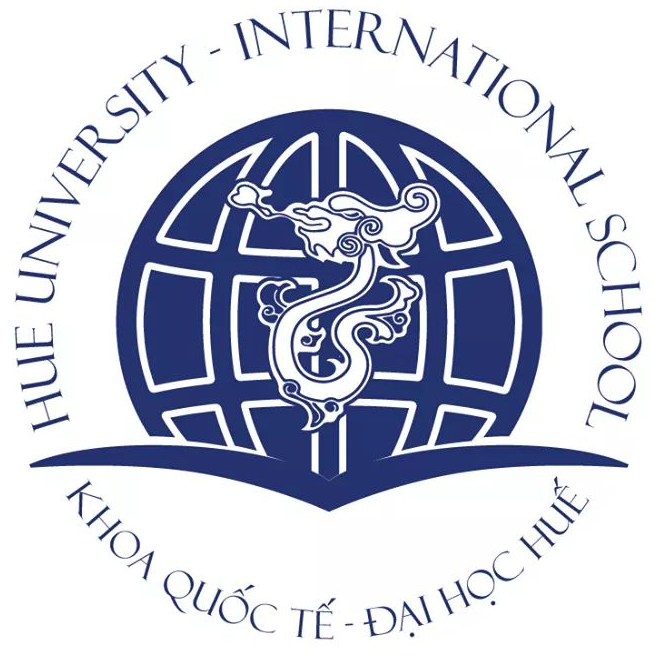 Hiện đang học lớp: .......................................... Khóa: .................. Số điện thoại: ...........................Ngành/Chuyên ngành: ....................................................................................................................Đại diện cho nhóm sinh viên (kèm theo danh sách sinh viên, nếu có): Nay tôi viết đơn này xin Khoa chuyên môn cho phép tôi được đăng ký học lại học phần:Tên học phần:…………………………………………………………………………………….Mã học phần:…………………………………..Số tín chỉ:………………………………………trong học kỳ……., năm học 202…..-2021……Lý do xin mở lớp:………………………………………………………………………………...Tôi xin tuân thủ mọi quy chế của Khoa chuyên môn và nộp đầy đủ học phí theo quy định. PHẦN XÉT DUYỆT CỦA KHOA TRƯỞNGKhoa phân công giảng viên phụ trách lớp học phần:……………………………………………………..Ghi chú: Sinh viên xem thông báo, thời khóa biểu và lịch thi trên trang website Khoa Quốc tế. Sau 03 ngày làm việc kể từ ngày nộp đơn, nếu chưa thấy kết quả, sinh viên liên hệ với Tổ Đào tạo Khoa Quốc tế để kiểm tra.Thừa Thiên Huế, ngày … tháng … năm 20..…XÁC NHẬN CỦA CỐ VẤN HỌC TẬPNgười làm đơn(Sinh viên ký và ghi rõ họ tên)- Không đồng ý tổ chức lớp:  - Không đồng ý tổ chức lớp:  - Đồng ý tổ chức lớp: